Сумська міська радаВиконавчий комітетРІШЕННЯвід                      №  Про встановлення Комунальному підприємству «Міськводоканал» Сумської міської ради тарифу на теплову енергію, її виробництво, транспортування і постачання та тарифу на послугу з  постачання гарячої водиРозглянувши заяву Комунального підприємства «Міськводоканал» Сумської міської ради від 29.05.2020 та лист від 29.05.2020 № 20/3521 щодо встановлення тарифу на теплову енергію, її виробництво, транспортування і постачання та на послугу з постачання гарячої води, відповідно до Закону України «Про житлово-комунальні послуги», постанови Кабінету Міністрів України від 01.06.2011 № 869 «Про забезпечення єдиного підходу до формування тарифів на житлово-комунальні послуги», наказу Міністерства Регіонального розвитку, будівництва та житлово-комунального господарства України від 12.09.2018 № 239 «Про затвердження Порядку розгляду органами місцевого самоврядування розрахунків тарифів на теплову енергію, її виробництво, транспортування та постачання, а також розрахунків тарифів на комунальні послуги, поданих для їх встановлення», рішення виконавчого комітету Сумської міської ради від 21.05.2019 № 286 «Про затвердження форм для розрахунків тарифів на теплову енергію, її виробництво, транспортування та постачання, а також розрахунків тарифів на комунальні послуги, поданих для їх встановлення», керуючись підпунктом 2 пункту «а» статті 28 Закону України «Про місцеве самоврядування в Україні», виконавчий комітет Сумської міської ради ВИРІШИВ:1. Встановити Комунальному підприємству «Міськводоканал» Сумської міської ради тариф на теплову енергію,  її виробництво, транспортування і постачання та тариф на послугу з  постачання гарячої води, що надається мешканцям житлових будинків №№ 9, 9/3 за адресою: м. Суми,                                               вул. Білопільський шлях на рівні:- тариф   на  теплову  енергію для населення  - 1 553,64 грн. за 1 Гкал (без ПДВ), за такими складовими: 2  тариф  на  виробництво теплової  енергії  - 1 193,85 грн. за 1 Гкал (без ПДВ);   тариф на транспортування теплової енергії - 283,82 грн. за 1 Гкал ( без ПДВ);   тариф   на   постачання   теплової   енергії   - 75,97 грн. за 1 Гкал ( без ПДВ). - тариф на послугу з постачання гарячої води -  105,97 грн./куб.м (з ПДВ).2. Встановити Комунальному підприємству «Міськводоканал» Сумської міської ради структуру тарифу на теплову енергію, її виробництво, транспортування і постачання згідно з додатками 1-4 до даного рішення.3. Комунальному підприємству «Міськводоканал» Сумської міської ради (Сагач А.Г.) щоквартально надавати Департаменту інфраструктури міста Сумської міської ради фактичні витрати згідно встановленої структури тарифу на теплову енергію, її виробництво, транспортування та постачання. 4. Комунальному підприємству «Міськводоканал» Сумської міської ради (Сагач А.Г.) повідомити споживачів про зміну тарифів на комунальні послуги у строк, що не перевищує 15 днів з дати введення їх у дію.5. Товариству з обмеженою відповідальністю «Міський єдиний інформаційно – розрахунковий центр» у відповідності до даного рішення рекомендувати  здійснювати нарахування  за послуги  КП «Міськводоканал» СМР  в межах території обслуговування.6. Тарифи, визначені пунктом 1 даного рішення, вводяться в дію з 01.10.2020 та застосовуються згідно з умовами договору, укладеного між споживачем комунальних послуг та виконавцем відповідно до діючого законодавства.7. Вважати таким, що втратило чинність рішення виконавчого комітету Сумської міської ради від 15.01.2019 № 5 «Про тарифи на теплову енергію та підігрів  води,  що надаються населенню  комунальним підприємством  «Міськводоканал» Сумської  міської ради».8. Рішення набирає чинності з моменту оприлюднення на офіційному вебсайті Сумської міської ради.9. Контроль за виконанням даного рішення покласти на заступника міського голови згідно з розподілом обов’язків. Міський голова 								       О.М. ЛисенкоЖурба О.І. 700 590Розіслати: Журба О.І., Сагач А.Г., ТОВ «МЄІРЦ»ЛИСТ ПОГОДЖЕННЯдо проєкту рішення виконавчого комітету Сумської міської ради«Про встановлення Комунальному підприємству «Міськводоканал» Сумської міської ради тарифу на теплову енергію, її виробництво, транспортування і постачання та тарифу на послугу з  постачання гарячої води»Проєкт рішення підготовлено з урахуванням вимог Закону України «Про доступ до публічної інформації» та закону України «Про захист персональних даних»________________ О.І. Журба     3         Додаток 1до рішення виконавчого                                                                                 комітету                                                                                         від              №Структура тарифу на теплову енергію КП «Міськводоканал» СМР для потреб населення житлових будинків №№ 9, 9/3 за адресою: м. Суми, вул. Білопільський шлях                                                                                                                       без ПДВДиректор Департаментуінфраструктури міста							              О.І. Журба4        Додаток 2до рішення виконавчого                                                                                 комітету                                                                                         від              №Структура тарифу на виробництво теплової енергії КП «Міськводоканал» СМР для потреб населення житлових будинків №№ 9, 9/3 за адресою: м. Суми, вул. Білопільський шлях                                                                                                                       без ПДВДиректор Департаментуінфраструктури міста							              О.І. Журба5             Додаток 3до рішення виконавчого                                                                                 комітету                                                                                         від              №Структура тарифу на транспортування теплової енергії КП «Міськводоканал» СМР для потреб населення житлових будинків №№ 9, 9/3 за адресою: м. Суми, вул. Білопільський шлях                                                                                                                       без ПДВДиректор Департаментуінфраструктури міста							              О.І. Журба6       Додаток 4до рішення виконавчого                                                                                 комітету                                                                                         від              №Структура тарифу на постачання теплової енергії КП «Міськводоканал» СМР для потреб населення житлових будинків №№ 9, 9/3 за адресою: м. Суми, вул. Білопільський шлях                                                                                                              без ПДВДиректор Департаментуінфраструктури міста							              О.І. Журба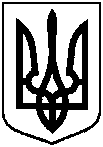                   Проєкт                    оприлюднено               «__»_________ 2020 р.Директор Департаменту інфраструктури містаО.І. ЖурбаНачальник відділу юридичного та кадрового забезпечення департаменту інфраструктури міста                                 Ю.М. МельникНачальник відділу протокольної роботи та контролю Сумської міської радиЛ.В. МошаНачальник правового управління Сумської міської радиО.В. ЧайченкоКеруючий справами виконавчого комітету Сумської міської радиЮ.А. Павлик№ з/пПоказникиплановий період123Структура тарифів на теплову енергію, грн./ГкалСтруктура тарифів на теплову енергію, грн./ГкалСтруктура тарифів на теплову енергію, грн./ГкалСтруктура тарифів на теплову енергію, грн./Гкал1.Тариф на теплову енергію, у тому числі:1553,641.1тариф на виробництво теплової енергії1193,851.2тариф на транспортування власним споживачам283,821.3тариф на постачання теплової енергії75,97Структура тарифів на теплову енергію, тис.грн. 1Виробнича собівартість, зокрема:543,121.1прямі матеріальні витрати, зокрема:302,181.1.1паливо261,881.1.2електроенергія36,961.1.3покупна теплова енергія0,001.1.4вода для технологічних потреб та водовідведення0,001.1.5матеріали, запасні частини та інші матеріальні ресурси3,341.2прямі витрати на оплату праці116,111.3інші прямі витрати, зокрема:99,071.3.1відрахування на соціальні заходи25,541.3.2амортизаційні відрахування17,261.3.3інші прямі витрати56,271.4Загальновиробничі витрати25,762Адміністративні витрати25,033Витрати на збут0,004Інші операційні витрати0,005Фінансові витрати0,006Повна собівартість568,15Перерахунок згідно Постанови КМУ від 10.06.2020 № 467 0,007Витрати на відшкодування втрат0,008Розрахунковий прибуток, усього, зокрема:11,368.1податок на прибуток2,058.2дивіденди0,008.3резервний фонд (капітал)0,008.4на розвиток виробництва (виробничі інвестиції)0,008.5інше використання прибутку9,319Загальна вартість теплової енергії579,5110Обсяг реалізованої теплової енергії власним споживачам, Гкал336,061№ з/пПоказникиОдиниці виміруПлановий період12341Виробнича собівартість, зокрема:тис. грн449,611.1прямі матеріальні витрати, зокрема:тис. грн302,181.1.1паливотис. грн261,881.1.2електроенергіятис. грн36,961.1.3покупна теплова енергіятис. грн0,001.1.4вода для технологічних потреб та водовідведеннятис. грн0,001.1.5матеріали, запасні частини та інші матеріальні ресурситис. грн3,341.2прямі витрати на оплату працітис. грн106,701.3інші прямі витрати, зокрема:тис. грн40,731.3.1відрахування на соціальні заходитис. грн23,471.3.2амортизаційні відрахуваннятис. грн17,261.3.3інші прямі витратитис. грн0,001.4Загальновиробничі витратитис. грн0,002Адміністративні витратитис. грн0,003Витрати на збуттис. грн0,004Інші операційні витратитис. грн0,005Фінансові витратитис. грн0,006Повна собівартістьтис. грн449,61Перерахунок згідно Постанови КМУ від 10.06.2020 № 467 тис. грн 0,007Витрати на відшкодування втраттис. грн0,008Розрахунковий прибуток, усього, зокрема:тис. грн8,998.1податок на прибутоктис. грн1,628.2дивідендитис. грн0,008.3резервний фонд (капітал)тис. грн0,008.4на розвиток виробництва (виробничі інвестиції)тис. грн0,008.5інше використання прибуткутис. грн7,379Вартість виробництва теплової енергії за відповідними тарифамитис. грн458,6010Тарифи на виробництво теплової енергії, зокрема:грн/Гкал1193,8511Відпуск теплової енергії з колекторів власних котеленьГкал384,135№ з/пПоказникиОдиниці виміруПлановий період12341Виробнича собівартість, зокрема:тис. грн93,511.1прямі матеріальні витрати, зокрема:тис. грн0,001.1.1паливотис. грн0,001.1.2електроенергіятис. грн0,001.1.3покупна теплова енергіятис. грн0,001.1.4вода для технологічних потреб та водовідведеннятис. грн0,001.1.5матеріали, запасні частини та інші матеріальні ресурситис. грн0,001.2прямі витрати на оплату працітис. грн9,411.3інші прямі витрати, зокрема:тис. грн58,341.3.1відрахування на соціальні заходитис. грн2,071.3.2амортизаційні відрахуваннятис. грн0,001.3.3інші прямі витратитис. грн56,271.4Загальновиробничі витратитис. грн25,761.4.1витрати на оплату працітис. грн7,491.4.2відрахування на соціальні заходитис. грн1,651.4.3інші витратитис. грн16,622Адміністративні витратитис. грн0,003Витрати на збуттис. грн0,004Інші операційні витратитис. грн0,005Фінансові витратитис. грн0,006Повна собівартістьтис. грн93,51Перерахунок згідно Постанови КМУ від 10.06.2020 № 467 тис. грн 0,007Витрати на відшкодування втраттис. грн0,008Розрахунковий прибуток, усього, зокрема:тис. грн1,878.1податок на прибутоктис. грн0,348.2дивідендитис. грн0,008.3резервний фонд (капітал)тис. грн0,008.4на розвиток виробництва (виробничі інвестиції)тис. грн0,008.5інше використання прибуткутис. грн1,539Вартість транспортування теплової енергії за відповідними тарифами95,3810Тарифи на транспортування теплової енергії, зокрема:грн/Гкал283,8211Обсяг реалізованої теплової енергії власним споживачамГкал336,061№ з/пПоказникиОдиниці виміруПлановий період12341Виробнича собівартість, зокрема:тис. грн0,001.1прямі матеріальні витрати, зокрема:тис. грн0,001.2прямі витрати на оплату працітис. грн0,001.3інші прямі витрати, зокрема:тис. грн0,001.4Загальновиробничі витратитис. грн0,002Адміністративні витратитис. грн25,032.1витрати на оплату працітис. грн15,862.2відрахування на соціальні заходитис. грн3,492.3інші витратитис. грн5,683Витрати на збуттис. грн0,004Інші операційні витратитис. грн0,005Фінансові витратитис. грн0,006Повна собівартістьтис. грн25,03Перерахунок згідно Постанови КМУ від 10.06.2020            № 467  тис. грн0,007Витрати на відшкодування втраттис. грн0,008Розрахунковий прибуток, усього, зокрема:тис. грн0,508.1податок на прибутоктис. грн0,098.2дивідендитис. грн0,008.3резервний фонд (капітал)тис. грн0,008.4на розвиток виробництва (виробничі інвестиції)тис. грн0,008.5інше використання прибуткутис. грн0,419Вартість постачання теплової енергії за відповідними тарифамитис. грн25,5310Тарифи на постачання теплової енергії, зокрема:грн/Гкал75,9711Обсяг реалізованої теплової енергії власним споживачамГкал336,061